APPLICATION FOR WIRELESS COMMUNICATIONS SITE COORDINATIONDATE:           NUMBER:       (To be filled in by County)Applicant Name:      Address:      Contact Person and Phone Number:      Provide a description of the proposed installation, including the type and height of the structure (i.e. monopole, rooftop, water tank, guyed tower, self-support tower, etc.) and whether it is existing, modified, or new.  Describe any modifications that will be made to existing structure.Address/City:      Site Name:       Zoning:      Site Owner/Landlord:      Structure Owner:      Latitude/Longitude (NAD27 Degrees/Minutes/Seconds):      Ground Elevation AMSL in Feet:      Antenna Height AGL in Feet:      Frequency Bands to Be Used:      Maximum Effective Radiation Power (EFP):      Federal Communications Commission (FCC) Emission Designator:      FCC Antenna Structure Registration Number:      Description of antenna(s), including physical size, patterns, gain and orientation (include copy of spec sheet or drawings): Describe area to be served by the proposed installation.  Attach a map of the general area showing the location of the site.  Upon request, attach RF propagation studies showing service area coverage surrounding the proposed site with and without the proposed site. Will antennas be installed on an existing structure? Yes     No If not, describe results of investigation about possible co-location.  Include a listing of alternative sites considered and an explanation as to why each possible alternative was not selected.  If a site was ruled out because of radio frequency (RF) issues, provide RF propagation maps documenting inadequate coverage:Justification of why this site was selected:      Will site be used to support government telecommunications facilities or other equipment for government use? Yes     No If yes, describe:      Attach a site plan of the proposed facility showing location of monopole, tower, or structure on the property, location of existing and proposed equipment buildings or cabinets, and distance of any new structures or buildings from property lines and other buildings or residences within 300 feet.  Clearly identify existing versus proposed facilities by carrier.  Also provide an elevation sketch of the structure showing major dimensions, existing attachments, and mounting height of proposed antennas.  If a balloon test has been performed, please provide copies of the photographs. Will the antenna installation be in compliance with the maximum permissible RF exposure limits set forth in §1.1310 of the FCC Rules and Regulations?	Yes     No If the answer is no, please attach an explanation.Type of compliance study required under §1.1307 of the FCC Rules and Regulations:	Categorically Excluded				Routine Environmental Evaluation			Environmental Assessment		If antennas will be located on a rooftop, please attach a description of any steps that have been or will be taken to prevent the aggregate RF from exceeding exposure limits.Montgomery County Code, Chapter 2-58E requires applicants to submit a facility location plan indicating the location of every existing telecommunications transmission facility and the general location of facilities that are anticipated to be built in the near future. Has a new or updated plan been filed with the County within the last year? Yes    No If the answer is no, please submit a plan with this application.If an application for an FAA review has been submitted or an FAA determination has been issued, please attach a copy. Application fees have been paid to Montgomery County Government on      .Make check payable to ,  and submit payment to: Office of Cable and Communication ServicesDepartment of Technology ServicesAttn: Marjorie Williams100 Maryland Avenue, Room 250Rockville, Maryland 20850Submit this application to:Columbia Telecommunications Corporationc/o  Coordinator301-933-1488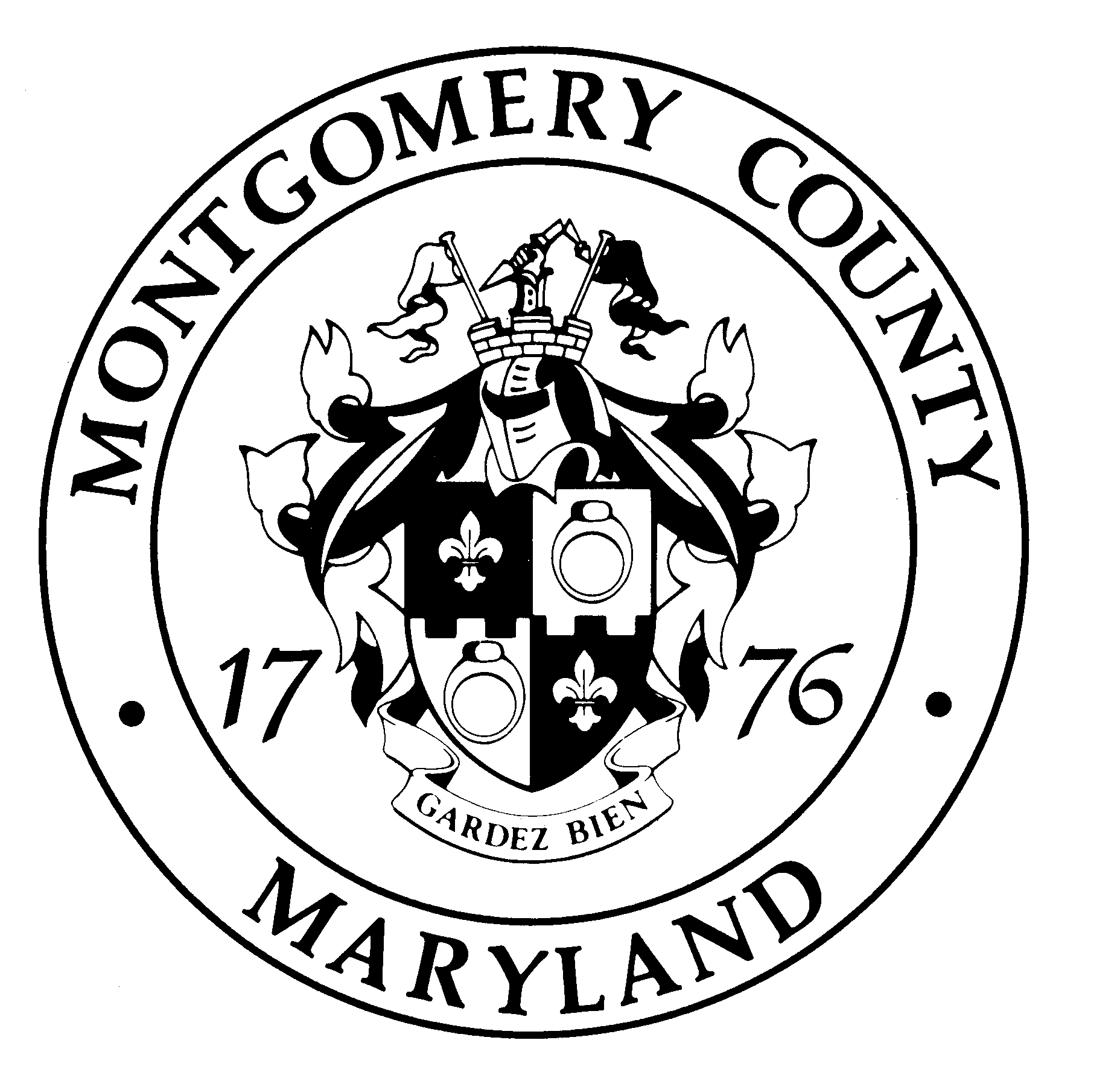 